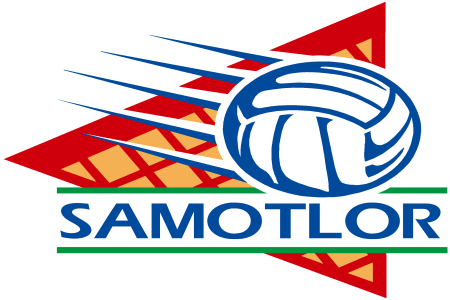 ЧЕМПИОНАТ РОССИИ 2016 Состав команды «Югра-Самотлор» НижневартовскРуководители команды:Директор клуба – Березин Алексей Германович, ЗРФКГлавный тренер – Мельничук Юрий Владимирович, МС СССРСтарший тренер – Мерман Эдуард Рудольфович , ЗТРНачальник команды – Конищев Юрий ЛеонидовичСтатистик команды – Савицкий Анатолий СергеевичВрач- команды  - Шангареев Руслан РамилевичВрач-массажист  – Куклин Николай ИвановичИгровая форма : желтая  , чернаяТелефон-факс ВК «Самотлор» - (3466) 243610Контактный телефон – 89222553056 - Начальник команды  Конищев Юрий ЛеонидовичE-mail: max-vik@mail.ru№ФамилияИмяСпорт.званиеГодрожденияРостПримечания1ПлатоновАлександрМС1983198доигровщик2БерезинДмитрий1987182либеро4ХандролинРоманМС1982195связующий5РохинСергей1991204ц.блокирующий7ПодлесныхЯрослав1994197доигровщик8ФоменкоАнтонМС1987202доигровщик9БабковДмитрийМС1985202доигровщик11Кротков ВалентинМС1991192либеро12КуликовМаксим1992205ц.блокирующий13КрикунОлегМС1991202диагональный15РукавишниковЕвгений1991198связующий17ГвоздевАндрей1991198ц.блокирующий19НовгородовМаским1995200доигровщик20ЧепураНиколай1996206диагональный